Instituto Federal de Educação, Ciência e Tecnologia do Amazonas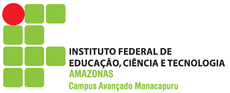 Campus Avançado ManacapuruFORMULÁRIO DE RECURSO DO RESULTADO PRELIMINAR DO PROGRAMA SOCIOASSISTENCIAL ESTUDANTIL 2016/01Observações: 	Este recurso deverá ser protocolado na sede do campus. Para informações sobre indeferimentos o aluno solicitante poderá entrar em contato com a Coordenação de Assistência ao Educando para esclarecer qualquer dúvida.